Name:	                                                                          		 Block:                                 Teacher:                                 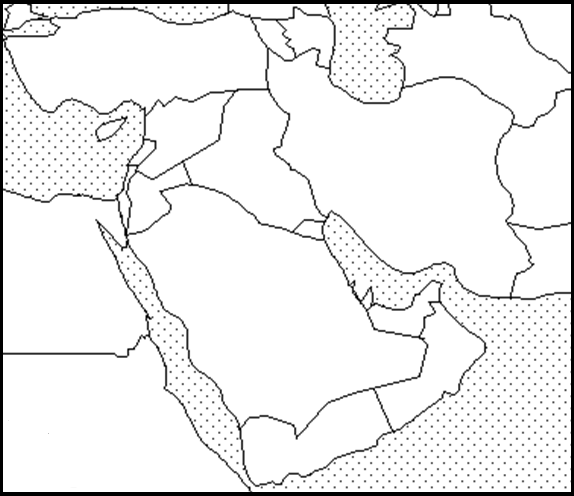 Southwest Asia - Political MapDirections: Include the below details on your Southwest Asia political map. To help you label these details you may use a purple Africa book using page 260. If the color you are supposed to use is being used by someone else than use a different color.Make sure your map is presentable. Please do not rush while doing this assignment. Make sure you include a map title and key. Names of countries should be in CAPS. Capitals should be marked with a small star and circle around it. Example: 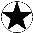 Latitude and Longitude1. Ankara, Turkey	  		Latitude-			    Longitude- 2. Sanaa, Yemen			Latitude-			    Longitude- 3. Muscat, Oman			Latitude-			    Longitude- 4. Tehran, Iran				Latitude-			    Longitude- 5. Kabul, Afghanistan			Latitude-			    Longitude- 6. Mecca, Saudi Arabia 			Latitude-			    Longitude- 7. Des Moines, Iowa 			Latitude-			    Longitude- ColorLabel Country & CapitalOrangeIsraelYellowSaudi ArabiaOrangeYemenPurpleIraqOrangeIranGreenOmanGreenKuwaitYellowSyria